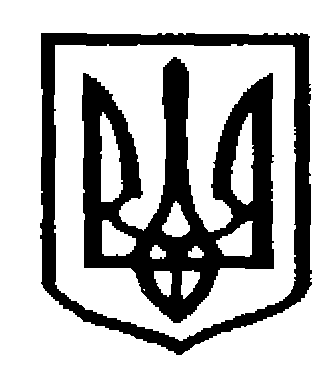 У К Р А Ї Н АЧернівецька міська радаУ П Р А В Л I Н Н Я   О С В I Т Ивул. Героїв Майдану, . Чернівці, 58029 тел./факс (0372) 53-30-87,  E-mail: osvitacv@gmail.com. Код ЄДРПОУ №02147345Про проведення міського свята «Петрівський ярмарок-2018»	Відповідно до розпорядження Чернівецького міського голови від 18.05.2018№216-р, плану заходів з організації та проведення міського свята  «Петрівський ярмарок-2018» у місті управління освіти Чернівецької міської ради просить Вас надіслати список дітей першокласників 2018/2019 н.р. чиї  імена  Петро, Павло або Павлина на електронну адресу nimizhan-m@meta.ua до 22.06.2018 року за формою що додається.Начальник  управління  освіти Чернівецької міської  ради                                                            С.В. МартинюкНіміжан С. К., 53-33-39Додаток до листа управління освіти Чернівецької міської ради                                                                                          №01-34/1398 від20.06.2018Список першокласників 2018/2019н.р. закладів загальної середньої освіти міста чиї  імена  Петро, Павло або Павлина 20.06.2018№01-34/1398Керівникам закладів загальної середньої освіти№ п/пНавчальний закладПІБ дитиниДата народженняПІБ одного з батьківМобільний телефон (одного з батьків), домашній телефон